                 Ҡарар                                 № 24/9                            РЕШЕНИЕ       «09»  февраль  2022 й.                                                   «09»  февраля 2022 г.О внесении изменений в расходную часть и источники финансирования дефицита бюджета сельского поселения Среднекарамалинский сельсовет муниципального района Ермекеевский район Республики Башкортостан на 2022 год.На основании пунктов 1 и 3 статьи 92.1 и статьи 96 Бюджетного кодекса Российской Федерации от 31 июля 1998 года №145-ФЗ с изменениями и дополнениями, Совет сельского поселения Среднекарамалинский сельсовет муниципального района Ермекеевский район Республики БашкортостанРЕШИЛ:1.     Принять расходы бюджета сельского поселения Среднекарамалинский сельсовет муниципального района Ермекеевский район Республики Башкортостан на 2022 год согласно приложению 1.2.     Направить источник финансирования на покрытие дефицита бюджета сельского поселения Среднекарамалинский сельсовет муниципального района Ермекеевский район Республики Башкортостан на 2022 год согласно приложению.3.     Контроль за исполнением настоящего решения возложить на постоянную комиссию по бюджету, налогам и вопросам муниципальной собственности и земельным вопросам.      Глава сельского поселения                     Среднекарамалинский сельсовет      МР Ермекеевский район РБ                                                    Р.Б. ГалиуллинПриложение № 1                                                                                                                                                      к решению Совета сельского                                                                                        поселения Среднекарамалинский сельсовет                                                                      Муниципального района Ермекеевский  район                                                                                                       Республики Башкортостан                                                                                       № 24/9 от «09» февраля 2022 года                                                 Изменениявносимые в бюджет сельского поселения Среднекарамалинский сельсоветна 2022 год  Урта Ҡарамалы ауыл советы ауыл билəмəhе советы муниципаль районының Йəрмəĸəй районы Башkортостан Республиĸаhы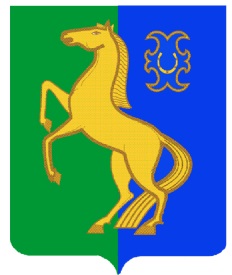 Совет сельского поселения Среднекарамалинский сельсовет муниципального района Ермекеевский район Республики Башкортостан №п/пНаименованиеСуммаРуб.1 кв.2022 г.Примечание1- Перевыполнение налоговых и неналоговых доходов на 01.02.2020г- Сокращение бюджетных ассигнований по отдельным статьям расходов бюджета1.101050200110/791/0000/002  -320900,00  -320900,002.Расходы всего, в том числе:  +320900,00  +320900,002.1\0409\791\13\0\00\03150\244\225.6\ФЗ.131.03.62\\16752\\+320900,00+320900,00Содержание дорог